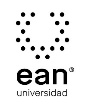 FICHA TÉCNICA DE CONSTRUCCIÓN DEL ÍTEMFICHA TÉCNICA DE CONSTRUCCIÓN DEL ÍTEMNo. Ítem: 1No. Ítem: 1No. Ítem: 1DATOS DEL ÍTEMDATOS DEL ÍTEMDATOS DEL AUTORPrograma académico: Socio humanísticasPrograma académico: Socio humanísticasPrueba: Contexto GeopolíticoPrueba: Contexto GeopolíticoPrueba: Contexto GeopolíticoPrueba: Contexto GeopolíticoPrueba: Contexto GeopolíticoPrueba: Contexto GeopolíticoÍTEM: COMPETENCIA ESPECÍFICA, CONTEXTO, ENUNCIADO Y OPCIONES DE RESPUESTAÍTEM: COMPETENCIA ESPECÍFICA, CONTEXTO, ENUNCIADO Y OPCIONES DE RESPUESTAÍTEM: COMPETENCIA ESPECÍFICA, CONTEXTO, ENUNCIADO Y OPCIONES DE RESPUESTACompetencia específica señalada en el syllabus, que evalúa este ítem:Comprende conceptos y teorías propios al desarrollo de la Geopolítica que explican el actual orden mundial.Contrasta el funcionamiento de las empresas y las multinacionales con el funcionamiento del estado desde la geopolítica macroeconómica. Investiga sobre las transformaciones de los conflictos, el accionar de los Estados y la competencia de diversas organizaciones multinacionales.Analiza distintas posiciones políticas y económicas que permiten un mejor entendimiento y aplicación en el ámbito profesional.  Comprende las posibilidades de Colombia frente al contexto mundial desde las diversas posturas y perspectivas, proponiendo caminos posibles a seguir.Analiza la triada territorio, gobierno y población en la instauración y el funcionamiento de la biopolítica, el biopoder y la soberanía Analiza escenarios de competitividad y productividad desde una visión geopolítica y geoestratégica para el caso Colombia.Competencia específica señalada en el syllabus, que evalúa este ítem:Comprende conceptos y teorías propios al desarrollo de la Geopolítica que explican el actual orden mundial.Contrasta el funcionamiento de las empresas y las multinacionales con el funcionamiento del estado desde la geopolítica macroeconómica. Investiga sobre las transformaciones de los conflictos, el accionar de los Estados y la competencia de diversas organizaciones multinacionales.Analiza distintas posiciones políticas y económicas que permiten un mejor entendimiento y aplicación en el ámbito profesional.  Comprende las posibilidades de Colombia frente al contexto mundial desde las diversas posturas y perspectivas, proponiendo caminos posibles a seguir.Analiza la triada territorio, gobierno y población en la instauración y el funcionamiento de la biopolítica, el biopoder y la soberanía Analiza escenarios de competitividad y productividad desde una visión geopolítica y geoestratégica para el caso Colombia.Competencia específica señalada en el syllabus, que evalúa este ítem:Comprende conceptos y teorías propios al desarrollo de la Geopolítica que explican el actual orden mundial.Contrasta el funcionamiento de las empresas y las multinacionales con el funcionamiento del estado desde la geopolítica macroeconómica. Investiga sobre las transformaciones de los conflictos, el accionar de los Estados y la competencia de diversas organizaciones multinacionales.Analiza distintas posiciones políticas y económicas que permiten un mejor entendimiento y aplicación en el ámbito profesional.  Comprende las posibilidades de Colombia frente al contexto mundial desde las diversas posturas y perspectivas, proponiendo caminos posibles a seguir.Analiza la triada territorio, gobierno y población en la instauración y el funcionamiento de la biopolítica, el biopoder y la soberanía Analiza escenarios de competitividad y productividad desde una visión geopolítica y geoestratégica para el caso Colombia.CONTEXTO - Caso - situación problémica:A lo largo del siglo XIX, las potencias europeas se entrelazaron en una lucha por el control y el equilibrio del continente europeo. De tal manera, algunos países utilizaron sus ventajas geopolíticas como posición y demografía, para desarrollar elementos subsidiarios de su proyección de poder internacional.La idea de los reinos alemanes de unificarse en torno a un poder centralizado de un "Reich", les permitió condensar todo el poder de su nación y generar un desequilibrio conservado por Gran Bretaña y Rusia desde la caída del imperio francés de Napoleón Primero. En consecuencia, Europa se entrabará en una serie de conflictos, bélicos y políticos a nivel mundial, para poder lograr de nuevo una estabilidad dentro de sus escenarios de poder. Esto, sumando al exagerado desarrollo y crecimiento económico de Alemania, Japón y Estados Unidos, llevó al mundo a una serie de guerras para definir las potencias que regirían el mundo a lo largo del siglo XX.                                                                                                                                          Usted es asesor estratégico de algunas de las nuevas potencias emergentes y debe garantizar la supervivencia y desarrollo de su país. CONTEXTO - Caso - situación problémica:A lo largo del siglo XIX, las potencias europeas se entrelazaron en una lucha por el control y el equilibrio del continente europeo. De tal manera, algunos países utilizaron sus ventajas geopolíticas como posición y demografía, para desarrollar elementos subsidiarios de su proyección de poder internacional.La idea de los reinos alemanes de unificarse en torno a un poder centralizado de un "Reich", les permitió condensar todo el poder de su nación y generar un desequilibrio conservado por Gran Bretaña y Rusia desde la caída del imperio francés de Napoleón Primero. En consecuencia, Europa se entrabará en una serie de conflictos, bélicos y políticos a nivel mundial, para poder lograr de nuevo una estabilidad dentro de sus escenarios de poder. Esto, sumando al exagerado desarrollo y crecimiento económico de Alemania, Japón y Estados Unidos, llevó al mundo a una serie de guerras para definir las potencias que regirían el mundo a lo largo del siglo XX.                                                                                                                                          Usted es asesor estratégico de algunas de las nuevas potencias emergentes y debe garantizar la supervivencia y desarrollo de su país. CONTEXTO - Caso - situación problémica:A lo largo del siglo XIX, las potencias europeas se entrelazaron en una lucha por el control y el equilibrio del continente europeo. De tal manera, algunos países utilizaron sus ventajas geopolíticas como posición y demografía, para desarrollar elementos subsidiarios de su proyección de poder internacional.La idea de los reinos alemanes de unificarse en torno a un poder centralizado de un "Reich", les permitió condensar todo el poder de su nación y generar un desequilibrio conservado por Gran Bretaña y Rusia desde la caída del imperio francés de Napoleón Primero. En consecuencia, Europa se entrabará en una serie de conflictos, bélicos y políticos a nivel mundial, para poder lograr de nuevo una estabilidad dentro de sus escenarios de poder. Esto, sumando al exagerado desarrollo y crecimiento económico de Alemania, Japón y Estados Unidos, llevó al mundo a una serie de guerras para definir las potencias que regirían el mundo a lo largo del siglo XX.                                                                                                                                          Usted es asesor estratégico de algunas de las nuevas potencias emergentes y debe garantizar la supervivencia y desarrollo de su país. ENUNCIADO:Para evitar posibles invasiones a su país, que generan crisis de gobernabilidad, usted debe establecer una estrategia a mediano plazo, basada en:ENUNCIADO:Para evitar posibles invasiones a su país, que generan crisis de gobernabilidad, usted debe establecer una estrategia a mediano plazo, basada en:ENUNCIADO:Para evitar posibles invasiones a su país, que generan crisis de gobernabilidad, usted debe establecer una estrategia a mediano plazo, basada en:Opciones de respuesta
a. Un acelerado crecimiento económico que permita aumentar el pie de fuerza y la inversión en infraestructura.b. Una alianza estratégica militar con países más fuertes que puedan ayudar a la defensa del territorio, destinando un mayor porcentaje del tesoro nacional al fortalecimiento del pie de fuerza.c. La estabilidad política con el fin de poder tener un mando y control cohesionado de sus fuerzas.d. Una estrategia ofensiva que permita establecer alertas tempranas y eliminar las amenazas potenciales.Opciones de respuesta
a. Un acelerado crecimiento económico que permita aumentar el pie de fuerza y la inversión en infraestructura.b. Una alianza estratégica militar con países más fuertes que puedan ayudar a la defensa del territorio, destinando un mayor porcentaje del tesoro nacional al fortalecimiento del pie de fuerza.c. La estabilidad política con el fin de poder tener un mando y control cohesionado de sus fuerzas.d. Una estrategia ofensiva que permita establecer alertas tempranas y eliminar las amenazas potenciales.Opciones de respuesta
a. Un acelerado crecimiento económico que permita aumentar el pie de fuerza y la inversión en infraestructura.b. Una alianza estratégica militar con países más fuertes que puedan ayudar a la defensa del territorio, destinando un mayor porcentaje del tesoro nacional al fortalecimiento del pie de fuerza.c. La estabilidad política con el fin de poder tener un mando y control cohesionado de sus fuerzas.d. Una estrategia ofensiva que permita establecer alertas tempranas y eliminar las amenazas potenciales.Opciones de respuesta
a. Un acelerado crecimiento económico que permita aumentar el pie de fuerza y la inversión en infraestructura.b. Una alianza estratégica militar con países más fuertes que puedan ayudar a la defensa del territorio, destinando un mayor porcentaje del tesoro nacional al fortalecimiento del pie de fuerza.c. La estabilidad política con el fin de poder tener un mando y control cohesionado de sus fuerzas.d. Una estrategia ofensiva que permita establecer alertas tempranas y eliminar las amenazas potenciales.Opciones de respuesta
a. Un acelerado crecimiento económico que permita aumentar el pie de fuerza y la inversión en infraestructura.b. Una alianza estratégica militar con países más fuertes que puedan ayudar a la defensa del territorio, destinando un mayor porcentaje del tesoro nacional al fortalecimiento del pie de fuerza.c. La estabilidad política con el fin de poder tener un mando y control cohesionado de sus fuerzas.d. Una estrategia ofensiva que permita establecer alertas tempranas y eliminar las amenazas potenciales.Opciones de respuesta
a. Un acelerado crecimiento económico que permita aumentar el pie de fuerza y la inversión en infraestructura.b. Una alianza estratégica militar con países más fuertes que puedan ayudar a la defensa del territorio, destinando un mayor porcentaje del tesoro nacional al fortalecimiento del pie de fuerza.c. La estabilidad política con el fin de poder tener un mando y control cohesionado de sus fuerzas.d. Una estrategia ofensiva que permita establecer alertas tempranas y eliminar las amenazas potenciales.Opciones de respuesta
a. Un acelerado crecimiento económico que permita aumentar el pie de fuerza y la inversión en infraestructura.b. Una alianza estratégica militar con países más fuertes que puedan ayudar a la defensa del territorio, destinando un mayor porcentaje del tesoro nacional al fortalecimiento del pie de fuerza.c. La estabilidad política con el fin de poder tener un mando y control cohesionado de sus fuerzas.d. Una estrategia ofensiva que permita establecer alertas tempranas y eliminar las amenazas potenciales.Opciones de respuesta
a. Un acelerado crecimiento económico que permita aumentar el pie de fuerza y la inversión en infraestructura.b. Una alianza estratégica militar con países más fuertes que puedan ayudar a la defensa del territorio, destinando un mayor porcentaje del tesoro nacional al fortalecimiento del pie de fuerza.c. La estabilidad política con el fin de poder tener un mando y control cohesionado de sus fuerzas.d. Una estrategia ofensiva que permita establecer alertas tempranas y eliminar las amenazas potenciales.Opciones de respuesta
a. Un acelerado crecimiento económico que permita aumentar el pie de fuerza y la inversión en infraestructura.b. Una alianza estratégica militar con países más fuertes que puedan ayudar a la defensa del territorio, destinando un mayor porcentaje del tesoro nacional al fortalecimiento del pie de fuerza.c. La estabilidad política con el fin de poder tener un mando y control cohesionado de sus fuerzas.d. Una estrategia ofensiva que permita establecer alertas tempranas y eliminar las amenazas potenciales.JUSTIFICACIÓN DE OPCIONES DE RESPUESTAJUSTIFICACIÓN DE OPCIONES DE RESPUESTAJUSTIFICACIÓN DE OPCIONES DE RESPUESTAb. Una alianza estratégica militar con países más fuertes que puedan ayudar a la defensa del territorio, destinando un mayor porcentaje del tesoro nacional al fortalecimiento del pie de fuerza.Por qué NO es b: porque es un error táctico entrar a una guerra, esperando la defensa y ayuda de terceros. Sus intereses siempre van a ser diferentes a los propios.b. Una alianza estratégica militar con países más fuertes que puedan ayudar a la defensa del territorio, destinando un mayor porcentaje del tesoro nacional al fortalecimiento del pie de fuerza.Por qué NO es b: porque es un error táctico entrar a una guerra, esperando la defensa y ayuda de terceros. Sus intereses siempre van a ser diferentes a los propios.b. Una alianza estratégica militar con países más fuertes que puedan ayudar a la defensa del territorio, destinando un mayor porcentaje del tesoro nacional al fortalecimiento del pie de fuerza.Por qué NO es b: porque es un error táctico entrar a una guerra, esperando la defensa y ayuda de terceros. Sus intereses siempre van a ser diferentes a los propios.c. La estabilidad política con el fin de poder tener un mando y control cohesionado de sus fuerzas.                                                    Por qué NO es c: porque esto toma demasiado tiempo, y en el corto plazo se debe caer en propuestas autoritarias que generan descontento y levantamientos internos.c. La estabilidad política con el fin de poder tener un mando y control cohesionado de sus fuerzas.                                                    Por qué NO es c: porque esto toma demasiado tiempo, y en el corto plazo se debe caer en propuestas autoritarias que generan descontento y levantamientos internos.c. La estabilidad política con el fin de poder tener un mando y control cohesionado de sus fuerzas.                                                    Por qué NO es c: porque esto toma demasiado tiempo, y en el corto plazo se debe caer en propuestas autoritarias que generan descontento y levantamientos internos.d. Una estrategia ofensiva que permita establecer alertas tempranas y eliminar las amenazas potenciales.Por qué NO es d: porque sin la correcta preparación y en período de crecimiento, no hay la preparación suficiente para atacar a potencias que puedan ser más fuertes.d. Una estrategia ofensiva que permita establecer alertas tempranas y eliminar las amenazas potenciales.Por qué NO es d: porque sin la correcta preparación y en período de crecimiento, no hay la preparación suficiente para atacar a potencias que puedan ser más fuertes.d. Una estrategia ofensiva que permita establecer alertas tempranas y eliminar las amenazas potenciales.Por qué NO es d: porque sin la correcta preparación y en período de crecimiento, no hay la preparación suficiente para atacar a potencias que puedan ser más fuertes.CLAVE Y JUSTIFICACIÓN.
La clave es a. Un acelerado crecimiento económico que permita aumentar el pie de fuerza y la inversión en infraestructura. PORQUE de esta manera, se logra sustentar un conflicto en el desarrollo económico para mantenerse en el tiempo y con fuerza capaz y preparada, con la suficiente infraestructura para no quedar bloqueado si ocurren ataques.CLAVE Y JUSTIFICACIÓN.
La clave es a. Un acelerado crecimiento económico que permita aumentar el pie de fuerza y la inversión en infraestructura. PORQUE de esta manera, se logra sustentar un conflicto en el desarrollo económico para mantenerse en el tiempo y con fuerza capaz y preparada, con la suficiente infraestructura para no quedar bloqueado si ocurren ataques.CLAVE Y JUSTIFICACIÓN.
La clave es a. Un acelerado crecimiento económico que permita aumentar el pie de fuerza y la inversión en infraestructura. PORQUE de esta manera, se logra sustentar un conflicto en el desarrollo económico para mantenerse en el tiempo y con fuerza capaz y preparada, con la suficiente infraestructura para no quedar bloqueado si ocurren ataques.ESPECIFICACIONES DE DISEÑO: DIBUJOS, ECUACIONES Y / O GRÁFICOS:ESPECIFICACIONES DE DISEÑO: DIBUJOS, ECUACIONES Y / O GRÁFICOS:ESPECIFICACIONES DE DISEÑO: DIBUJOS, ECUACIONES Y / O GRÁFICOS:FICHA TÉCNICA DE CONSTRUCCIÓN DEL ÍTEMFICHA TÉCNICA DE CONSTRUCCIÓN DEL ÍTEMNo. Ítem: 2No. Ítem: 2No. Ítem: 2DATOS DEL ÍTEMDATOS DEL ÍTEMDATOS DEL AUTORPrograma académico: Socio humanísticasPrograma académico: Socio humanísticasPrueba: Contexto GeopolíticoPrueba: Contexto GeopolíticoPrueba: Contexto GeopolíticoPrueba: Contexto GeopolíticoPrueba: Contexto GeopolíticoPrueba: Contexto GeopolíticoÍTEM: COMPETENCIA ESPECÍFICA, CONTEXTO, ENUNCIADO Y OPCIONES DE RESPUESTAÍTEM: COMPETENCIA ESPECÍFICA, CONTEXTO, ENUNCIADO Y OPCIONES DE RESPUESTAÍTEM: COMPETENCIA ESPECÍFICA, CONTEXTO, ENUNCIADO Y OPCIONES DE RESPUESTACompetencia específica señalada en el syllabus, que evalúa este ítem:Comprende conceptos y teorías propios al desarrollo de la Geopolítica que explican el actual orden mundial.Contrasta el funcionamiento de las empresas y las multinacionales con el funcionamiento del estado desde la geopolítica macroeconómica. Investiga sobre las transformaciones de los conflictos, el accionar de los Estados y la competencia de diversas organizaciones multinacionales.Analiza distintas posiciones políticas y económicas que permiten un mejor entendimiento y aplicación en el ámbito profesional.  Comprende las posibilidades de Colombia frente al contexto mundial desde las diversas posturas y perspectivas, proponiendo caminos posibles a seguir.Analiza la triada territorio, gobierno y población en la instauración y el funcionamiento de la biopolítica, el biopoder y la soberanía.Analiza escenarios de competitividad y productividad desde una visión geopolítica y geoestratégica para el caso Colombia.Competencia específica señalada en el syllabus, que evalúa este ítem:Comprende conceptos y teorías propios al desarrollo de la Geopolítica que explican el actual orden mundial.Contrasta el funcionamiento de las empresas y las multinacionales con el funcionamiento del estado desde la geopolítica macroeconómica. Investiga sobre las transformaciones de los conflictos, el accionar de los Estados y la competencia de diversas organizaciones multinacionales.Analiza distintas posiciones políticas y económicas que permiten un mejor entendimiento y aplicación en el ámbito profesional.  Comprende las posibilidades de Colombia frente al contexto mundial desde las diversas posturas y perspectivas, proponiendo caminos posibles a seguir.Analiza la triada territorio, gobierno y población en la instauración y el funcionamiento de la biopolítica, el biopoder y la soberanía.Analiza escenarios de competitividad y productividad desde una visión geopolítica y geoestratégica para el caso Colombia.Competencia específica señalada en el syllabus, que evalúa este ítem:Comprende conceptos y teorías propios al desarrollo de la Geopolítica que explican el actual orden mundial.Contrasta el funcionamiento de las empresas y las multinacionales con el funcionamiento del estado desde la geopolítica macroeconómica. Investiga sobre las transformaciones de los conflictos, el accionar de los Estados y la competencia de diversas organizaciones multinacionales.Analiza distintas posiciones políticas y económicas que permiten un mejor entendimiento y aplicación en el ámbito profesional.  Comprende las posibilidades de Colombia frente al contexto mundial desde las diversas posturas y perspectivas, proponiendo caminos posibles a seguir.Analiza la triada territorio, gobierno y población en la instauración y el funcionamiento de la biopolítica, el biopoder y la soberanía.Analiza escenarios de competitividad y productividad desde una visión geopolítica y geoestratégica para el caso Colombia.CONTEXTO - Caso - situación problémica:A lo largo del siglo XIX, las potencias europeas se entrelazaron en una lucha por el control y el equilibrio del continente europeo. De tal manera, algunos países utilizaron sus ventajas geopolíticas como posición y demografía, para desarrollar elementos subsidiarios de su proyección de poder internacional.                                                                                                                                                                                 La idea de los reinos alemanes de unificarse en torno a un poder centralizado de un "Reich", les permitió condensar todo el poder de su nación y generar un desequilibrio conservado por Gran Bretaña y Rusia desde la caída del imperio francés de Napoleón Primero. En consecuencia, Europa se entrabará en una serie de conflictos, bélicos y políticos a nivel mundial, para poder lograr de nuevo una estabilidad dentro de sus escenarios de poder. Esto, sumando al exagerado desarrollo y crecimiento económico de Alemania, Japón y Estados Unidos, llevó al mundo a una serie de guerras para definir las potencias que regirían el mundo a lo largo del siglo XX.   CONTEXTO - Caso - situación problémica:A lo largo del siglo XIX, las potencias europeas se entrelazaron en una lucha por el control y el equilibrio del continente europeo. De tal manera, algunos países utilizaron sus ventajas geopolíticas como posición y demografía, para desarrollar elementos subsidiarios de su proyección de poder internacional.                                                                                                                                                                                 La idea de los reinos alemanes de unificarse en torno a un poder centralizado de un "Reich", les permitió condensar todo el poder de su nación y generar un desequilibrio conservado por Gran Bretaña y Rusia desde la caída del imperio francés de Napoleón Primero. En consecuencia, Europa se entrabará en una serie de conflictos, bélicos y políticos a nivel mundial, para poder lograr de nuevo una estabilidad dentro de sus escenarios de poder. Esto, sumando al exagerado desarrollo y crecimiento económico de Alemania, Japón y Estados Unidos, llevó al mundo a una serie de guerras para definir las potencias que regirían el mundo a lo largo del siglo XX.   CONTEXTO - Caso - situación problémica:A lo largo del siglo XIX, las potencias europeas se entrelazaron en una lucha por el control y el equilibrio del continente europeo. De tal manera, algunos países utilizaron sus ventajas geopolíticas como posición y demografía, para desarrollar elementos subsidiarios de su proyección de poder internacional.                                                                                                                                                                                 La idea de los reinos alemanes de unificarse en torno a un poder centralizado de un "Reich", les permitió condensar todo el poder de su nación y generar un desequilibrio conservado por Gran Bretaña y Rusia desde la caída del imperio francés de Napoleón Primero. En consecuencia, Europa se entrabará en una serie de conflictos, bélicos y políticos a nivel mundial, para poder lograr de nuevo una estabilidad dentro de sus escenarios de poder. Esto, sumando al exagerado desarrollo y crecimiento económico de Alemania, Japón y Estados Unidos, llevó al mundo a una serie de guerras para definir las potencias que regirían el mundo a lo largo del siglo XX.   ENUNCIADO:Para lograr garantizar la inserción económica de su país y entablar exitosas relaciones comerciales y políticas, es preferible:ENUNCIADO:Para lograr garantizar la inserción económica de su país y entablar exitosas relaciones comerciales y políticas, es preferible:ENUNCIADO:Para lograr garantizar la inserción económica de su país y entablar exitosas relaciones comerciales y políticas, es preferible:Opciones de respuesta
a. Basarse en la tesis del poder terrestre, sin importar dominios.                                                                                                                                                                       b. Buscar el dominio del "Heartland" según Mackinder y la periferia.                                                                                                                                                                   c. Defender y proteger el "homeland" para propios y extranjeros.                                                                                                                                                    d. Basarse en la tesis geopolítica de Mahan del poder marítimo y su impacto sostenible.Opciones de respuesta
a. Basarse en la tesis del poder terrestre, sin importar dominios.                                                                                                                                                                       b. Buscar el dominio del "Heartland" según Mackinder y la periferia.                                                                                                                                                                   c. Defender y proteger el "homeland" para propios y extranjeros.                                                                                                                                                    d. Basarse en la tesis geopolítica de Mahan del poder marítimo y su impacto sostenible.Opciones de respuesta
a. Basarse en la tesis del poder terrestre, sin importar dominios.                                                                                                                                                                       b. Buscar el dominio del "Heartland" según Mackinder y la periferia.                                                                                                                                                                   c. Defender y proteger el "homeland" para propios y extranjeros.                                                                                                                                                    d. Basarse en la tesis geopolítica de Mahan del poder marítimo y su impacto sostenible.Opciones de respuesta
a. Basarse en la tesis del poder terrestre, sin importar dominios.                                                                                                                                                                       b. Buscar el dominio del "Heartland" según Mackinder y la periferia.                                                                                                                                                                   c. Defender y proteger el "homeland" para propios y extranjeros.                                                                                                                                                    d. Basarse en la tesis geopolítica de Mahan del poder marítimo y su impacto sostenible.Opciones de respuesta
a. Basarse en la tesis del poder terrestre, sin importar dominios.                                                                                                                                                                       b. Buscar el dominio del "Heartland" según Mackinder y la periferia.                                                                                                                                                                   c. Defender y proteger el "homeland" para propios y extranjeros.                                                                                                                                                    d. Basarse en la tesis geopolítica de Mahan del poder marítimo y su impacto sostenible.Opciones de respuesta
a. Basarse en la tesis del poder terrestre, sin importar dominios.                                                                                                                                                                       b. Buscar el dominio del "Heartland" según Mackinder y la periferia.                                                                                                                                                                   c. Defender y proteger el "homeland" para propios y extranjeros.                                                                                                                                                    d. Basarse en la tesis geopolítica de Mahan del poder marítimo y su impacto sostenible.Opciones de respuesta
a. Basarse en la tesis del poder terrestre, sin importar dominios.                                                                                                                                                                       b. Buscar el dominio del "Heartland" según Mackinder y la periferia.                                                                                                                                                                   c. Defender y proteger el "homeland" para propios y extranjeros.                                                                                                                                                    d. Basarse en la tesis geopolítica de Mahan del poder marítimo y su impacto sostenible.Opciones de respuesta
a. Basarse en la tesis del poder terrestre, sin importar dominios.                                                                                                                                                                       b. Buscar el dominio del "Heartland" según Mackinder y la periferia.                                                                                                                                                                   c. Defender y proteger el "homeland" para propios y extranjeros.                                                                                                                                                    d. Basarse en la tesis geopolítica de Mahan del poder marítimo y su impacto sostenible.Opciones de respuesta
a. Basarse en la tesis del poder terrestre, sin importar dominios.                                                                                                                                                                       b. Buscar el dominio del "Heartland" según Mackinder y la periferia.                                                                                                                                                                   c. Defender y proteger el "homeland" para propios y extranjeros.                                                                                                                                                    d. Basarse en la tesis geopolítica de Mahan del poder marítimo y su impacto sostenible.JUSTIFICACIÓN DE OPCIONES DE RESPUESTAJUSTIFICACIÓN DE OPCIONES DE RESPUESTAJUSTIFICACIÓN DE OPCIONES DE RESPUESTAa. Basarse en la tesis del poder terrestre, sin importar dominios.           Por qué NO es a: porque el comercio terrestre es demasiado lento e implica un gran gasto en vías y no es fácil de defender este tipo de poder.a. Basarse en la tesis del poder terrestre, sin importar dominios.           Por qué NO es a: porque el comercio terrestre es demasiado lento e implica un gran gasto en vías y no es fácil de defender este tipo de poder.a. Basarse en la tesis del poder terrestre, sin importar dominios.           Por qué NO es a: porque el comercio terrestre es demasiado lento e implica un gran gasto en vías y no es fácil de defender este tipo de poder.b. Buscar el dominio del "Heartland" según Mackinder y la periferia. Por qué NO es b: porque es un centro saturado a nivel militar y económico, con países cuyas condiciones geográficas no permiten establecerse en esa zona.b. Buscar el dominio del "Heartland" según Mackinder y la periferia. Por qué NO es b: porque es un centro saturado a nivel militar y económico, con países cuyas condiciones geográficas no permiten establecerse en esa zona.b. Buscar el dominio del "Heartland" según Mackinder y la periferia. Por qué NO es b: porque es un centro saturado a nivel militar y económico, con países cuyas condiciones geográficas no permiten establecerse en esa zona.c. Defender y proteger el "homeland" para propios y extranjeros.                                                                                                                                                      Por qué NO es c: porque dedicarse a la defensa del país, implica cerrarse al sistema internacional y se fracasa en el proceso de inserción.c. Defender y proteger el "homeland" para propios y extranjeros.                                                                                                                                                      Por qué NO es c: porque dedicarse a la defensa del país, implica cerrarse al sistema internacional y se fracasa en el proceso de inserción.c. Defender y proteger el "homeland" para propios y extranjeros.                                                                                                                                                      Por qué NO es c: porque dedicarse a la defensa del país, implica cerrarse al sistema internacional y se fracasa en el proceso de inserción.CLAVE Y JUSTIFICACIÓN.
La clave es d. Basarse en la tesis geopolítica de Mahan del poder marítimo y su impacto sostenible. PORQUE el mar sigue siendo el principal vehículo del comercio internacional y además es relativamente menos costoso desarrollar una infraestructura comercial marítima, frente a los réditos que deja.CLAVE Y JUSTIFICACIÓN.
La clave es d. Basarse en la tesis geopolítica de Mahan del poder marítimo y su impacto sostenible. PORQUE el mar sigue siendo el principal vehículo del comercio internacional y además es relativamente menos costoso desarrollar una infraestructura comercial marítima, frente a los réditos que deja.CLAVE Y JUSTIFICACIÓN.
La clave es d. Basarse en la tesis geopolítica de Mahan del poder marítimo y su impacto sostenible. PORQUE el mar sigue siendo el principal vehículo del comercio internacional y además es relativamente menos costoso desarrollar una infraestructura comercial marítima, frente a los réditos que deja.ESPECIFICACIONES DE DISEÑO: DIBUJOS, ECUACIONES Y / O GRÁFICOS:ESPECIFICACIONES DE DISEÑO: DIBUJOS, ECUACIONES Y / O GRÁFICOS:ESPECIFICACIONES DE DISEÑO: DIBUJOS, ECUACIONES Y / O GRÁFICOS:FICHA TÉCNICA DE CONSTRUCCIÓN DEL ÍTEMFICHA TÉCNICA DE CONSTRUCCIÓN DEL ÍTEMNo. Ítem: 3No. Ítem: 3No. Ítem: 3DATOS DEL ÍTEMDATOS DEL ÍTEMDATOS DEL AUTORPrograma académico: Socio humanísticasPrograma académico: Socio humanísticasPrueba: Contexto GeopolíticoPrueba: Contexto GeopolíticoPrueba: Contexto GeopolíticoPrueba: Contexto GeopolíticoPrueba: Contexto GeopolíticoPrueba: Contexto GeopolíticoÍTEM: COMPETENCIA ESPECÍFICA, CONTEXTO, ENUNCIADO Y OPCIONES DE RESPUESTAÍTEM: COMPETENCIA ESPECÍFICA, CONTEXTO, ENUNCIADO Y OPCIONES DE RESPUESTAÍTEM: COMPETENCIA ESPECÍFICA, CONTEXTO, ENUNCIADO Y OPCIONES DE RESPUESTACompetencia específica señalada en el syllabus, que evalúa este ítem:Comprende conceptos y teorías propios al desarrollo de la Geopolítica que explican el actual orden mundial.Contrasta el funcionamiento de las empresas y las multinacionales con el funcionamiento del estado desde la geopolítica macroeconómica. Investiga sobre las transformaciones de los conflictos, el accionar de los Estados y la competencia de diversas organizaciones multinacionales.Analiza distintas posiciones políticas y económicas que permiten un mejor entendimiento y aplicación en el ámbito profesional.  Comprende las posibilidades de Colombia frente al contexto mundial desde las diversas posturas y perspectivas, proponiendo caminos posibles a seguir.Analiza la triada territorio, gobierno y población en la instauración y el funcionamiento de la biopolítica, el biopoder y la soberanía.Analiza escenarios de competitividad y productividad desde una visión geopolítica y geoestratégica para el caso Colombia.Competencia específica señalada en el syllabus, que evalúa este ítem:Comprende conceptos y teorías propios al desarrollo de la Geopolítica que explican el actual orden mundial.Contrasta el funcionamiento de las empresas y las multinacionales con el funcionamiento del estado desde la geopolítica macroeconómica. Investiga sobre las transformaciones de los conflictos, el accionar de los Estados y la competencia de diversas organizaciones multinacionales.Analiza distintas posiciones políticas y económicas que permiten un mejor entendimiento y aplicación en el ámbito profesional.  Comprende las posibilidades de Colombia frente al contexto mundial desde las diversas posturas y perspectivas, proponiendo caminos posibles a seguir.Analiza la triada territorio, gobierno y población en la instauración y el funcionamiento de la biopolítica, el biopoder y la soberanía.Analiza escenarios de competitividad y productividad desde una visión geopolítica y geoestratégica para el caso Colombia.Competencia específica señalada en el syllabus, que evalúa este ítem:Comprende conceptos y teorías propios al desarrollo de la Geopolítica que explican el actual orden mundial.Contrasta el funcionamiento de las empresas y las multinacionales con el funcionamiento del estado desde la geopolítica macroeconómica. Investiga sobre las transformaciones de los conflictos, el accionar de los Estados y la competencia de diversas organizaciones multinacionales.Analiza distintas posiciones políticas y económicas que permiten un mejor entendimiento y aplicación en el ámbito profesional.  Comprende las posibilidades de Colombia frente al contexto mundial desde las diversas posturas y perspectivas, proponiendo caminos posibles a seguir.Analiza la triada territorio, gobierno y población en la instauración y el funcionamiento de la biopolítica, el biopoder y la soberanía.Analiza escenarios de competitividad y productividad desde una visión geopolítica y geoestratégica para el caso Colombia.CONTEXTO - Caso - situación problémica:Después de la Segunda Guerra Mundial, Europa se encontraba en un proceso de reconstrucción que implicaba la redistribución del poder mundial y el fin de la hegemonía europea a nivel económico, político y militar. El ascenso de nuevas potencias como Estados Unidos y la Unión de Repúblicas Socialistas Soviéticas (URSS) cambiaron el polo del sistema internacional y dieron origen a la guerra fría. Así mismo, la destrucción del poder europeo, dio paso para la segunda ola de descolonizaciones: África y Sudeste Asiático, cambiando definitivamente el orden colonial e incorporando nuevos actores en el mundo. Este nuevo mundo está marcado por las desigualdades entre el norte y el sur, por las crisis económicas y las guerras civiles que cierran el siglo XX y abren el siglo XXI. CONTEXTO - Caso - situación problémica:Después de la Segunda Guerra Mundial, Europa se encontraba en un proceso de reconstrucción que implicaba la redistribución del poder mundial y el fin de la hegemonía europea a nivel económico, político y militar. El ascenso de nuevas potencias como Estados Unidos y la Unión de Repúblicas Socialistas Soviéticas (URSS) cambiaron el polo del sistema internacional y dieron origen a la guerra fría. Así mismo, la destrucción del poder europeo, dio paso para la segunda ola de descolonizaciones: África y Sudeste Asiático, cambiando definitivamente el orden colonial e incorporando nuevos actores en el mundo. Este nuevo mundo está marcado por las desigualdades entre el norte y el sur, por las crisis económicas y las guerras civiles que cierran el siglo XX y abren el siglo XXI. CONTEXTO - Caso - situación problémica:Después de la Segunda Guerra Mundial, Europa se encontraba en un proceso de reconstrucción que implicaba la redistribución del poder mundial y el fin de la hegemonía europea a nivel económico, político y militar. El ascenso de nuevas potencias como Estados Unidos y la Unión de Repúblicas Socialistas Soviéticas (URSS) cambiaron el polo del sistema internacional y dieron origen a la guerra fría. Así mismo, la destrucción del poder europeo, dio paso para la segunda ola de descolonizaciones: África y Sudeste Asiático, cambiando definitivamente el orden colonial e incorporando nuevos actores en el mundo. Este nuevo mundo está marcado por las desigualdades entre el norte y el sur, por las crisis económicas y las guerras civiles que cierran el siglo XX y abren el siglo XXI. ENUNCIADO:La gran paradoja del poder inglés durante la guerra fría fue:ENUNCIADO:La gran paradoja del poder inglés durante la guerra fría fue:ENUNCIADO:La gran paradoja del poder inglés durante la guerra fría fue:Opciones de respuesta
a. Perder espacio económico frente a los derrotados en la guerra mundial.b. Que su antigua colonia norteamericana dominara medio mundo.                                                                                                                                        c. Que, a pesar de haber ganado la guerra mundial, perdió sus colonias.                                                                                                                                   d. Que la India se convirtió en potencia mundial.Opciones de respuesta
a. Perder espacio económico frente a los derrotados en la guerra mundial.b. Que su antigua colonia norteamericana dominara medio mundo.                                                                                                                                        c. Que, a pesar de haber ganado la guerra mundial, perdió sus colonias.                                                                                                                                   d. Que la India se convirtió en potencia mundial.Opciones de respuesta
a. Perder espacio económico frente a los derrotados en la guerra mundial.b. Que su antigua colonia norteamericana dominara medio mundo.                                                                                                                                        c. Que, a pesar de haber ganado la guerra mundial, perdió sus colonias.                                                                                                                                   d. Que la India se convirtió en potencia mundial.Opciones de respuesta
a. Perder espacio económico frente a los derrotados en la guerra mundial.b. Que su antigua colonia norteamericana dominara medio mundo.                                                                                                                                        c. Que, a pesar de haber ganado la guerra mundial, perdió sus colonias.                                                                                                                                   d. Que la India se convirtió en potencia mundial.Opciones de respuesta
a. Perder espacio económico frente a los derrotados en la guerra mundial.b. Que su antigua colonia norteamericana dominara medio mundo.                                                                                                                                        c. Que, a pesar de haber ganado la guerra mundial, perdió sus colonias.                                                                                                                                   d. Que la India se convirtió en potencia mundial.Opciones de respuesta
a. Perder espacio económico frente a los derrotados en la guerra mundial.b. Que su antigua colonia norteamericana dominara medio mundo.                                                                                                                                        c. Que, a pesar de haber ganado la guerra mundial, perdió sus colonias.                                                                                                                                   d. Que la India se convirtió en potencia mundial.Opciones de respuesta
a. Perder espacio económico frente a los derrotados en la guerra mundial.b. Que su antigua colonia norteamericana dominara medio mundo.                                                                                                                                        c. Que, a pesar de haber ganado la guerra mundial, perdió sus colonias.                                                                                                                                   d. Que la India se convirtió en potencia mundial.Opciones de respuesta
a. Perder espacio económico frente a los derrotados en la guerra mundial.b. Que su antigua colonia norteamericana dominara medio mundo.                                                                                                                                        c. Que, a pesar de haber ganado la guerra mundial, perdió sus colonias.                                                                                                                                   d. Que la India se convirtió en potencia mundial.Opciones de respuesta
a. Perder espacio económico frente a los derrotados en la guerra mundial.b. Que su antigua colonia norteamericana dominara medio mundo.                                                                                                                                        c. Que, a pesar de haber ganado la guerra mundial, perdió sus colonias.                                                                                                                                   d. Que la India se convirtió en potencia mundial.JUSTIFICACIÓN DE OPCIONES DE RESPUESTAJUSTIFICACIÓN DE OPCIONES DE RESPUESTAJUSTIFICACIÓN DE OPCIONES DE RESPUESTAa. Perder espacio económico frente a los derrotados en la guerra mundial. Por qué NO es la a: sin lugar a duda, durante los primeros 20 años de la guerra fría, Inglaterra siguió siendo la segunda potencia en el mundo occidental.a. Perder espacio económico frente a los derrotados en la guerra mundial. Por qué NO es la a: sin lugar a duda, durante los primeros 20 años de la guerra fría, Inglaterra siguió siendo la segunda potencia en el mundo occidental.a. Perder espacio económico frente a los derrotados en la guerra mundial. Por qué NO es la a: sin lugar a duda, durante los primeros 20 años de la guerra fría, Inglaterra siguió siendo la segunda potencia en el mundo occidental.b. Que su antigua colonia norteamericana dominara medio mundo. Por qué NO es la b: porque la independencia de Estados Unidos es muy anterior lo que le permitió posicionarse para el siglo XX.b. Que su antigua colonia norteamericana dominara medio mundo. Por qué NO es la b: porque la independencia de Estados Unidos es muy anterior lo que le permitió posicionarse para el siglo XX.b. Que su antigua colonia norteamericana dominara medio mundo. Por qué NO es la b: porque la independencia de Estados Unidos es muy anterior lo que le permitió posicionarse para el siglo XX.d. Que la India se convirtió en potencia mundial. Por qué NO es la d: porque el poderío económico de la India es posterior a la guerra fríad. Que la India se convirtió en potencia mundial. Por qué NO es la d: porque el poderío económico de la India es posterior a la guerra fríad. Que la India se convirtió en potencia mundial. Por qué NO es la d: porque el poderío económico de la India es posterior a la guerra fríaCLAVE Y JUSTIFICACIÓN.
La clave es c. Que, a pesar de haber ganado la guerra mundial, perdió sus colonias. PORQUE la victoria que consiguió fue totalmente simbólica y no le alcanzó para mantener su poder global, una vez iniciada la guerra fría.CLAVE Y JUSTIFICACIÓN.
La clave es c. Que, a pesar de haber ganado la guerra mundial, perdió sus colonias. PORQUE la victoria que consiguió fue totalmente simbólica y no le alcanzó para mantener su poder global, una vez iniciada la guerra fría.CLAVE Y JUSTIFICACIÓN.
La clave es c. Que, a pesar de haber ganado la guerra mundial, perdió sus colonias. PORQUE la victoria que consiguió fue totalmente simbólica y no le alcanzó para mantener su poder global, una vez iniciada la guerra fría.ESPECIFICACIONES DE DISEÑO: DIBUJOS, ECUACIONES Y / O GRÁFICOS:ESPECIFICACIONES DE DISEÑO: DIBUJOS, ECUACIONES Y / O GRÁFICOS:ESPECIFICACIONES DE DISEÑO: DIBUJOS, ECUACIONES Y / O GRÁFICOS:FICHA TÉCNICA DE CONSTRUCCIÓN DEL ÍTEMFICHA TÉCNICA DE CONSTRUCCIÓN DEL ÍTEMNo. Ítem: 4No. Ítem: 4No. Ítem: 4DATOS DEL ÍTEMDATOS DEL ÍTEMDATOS DEL AUTORPrograma académico: Socio humanísticasPrograma académico: Socio humanísticasPrueba: Contexto GeopolíticoPrueba: Contexto GeopolíticoPrueba: Contexto GeopolíticoPrueba: Contexto GeopolíticoPrueba: Contexto GeopolíticoPrueba: Contexto GeopolíticoÍTEM: COMPETENCIA ESPECÍFICA, CONTEXTO, ENUNCIADO Y OPCIONES DE RESPUESTAÍTEM: COMPETENCIA ESPECÍFICA, CONTEXTO, ENUNCIADO Y OPCIONES DE RESPUESTAÍTEM: COMPETENCIA ESPECÍFICA, CONTEXTO, ENUNCIADO Y OPCIONES DE RESPUESTACompetencia específica señalada en el syllabus, que evalúa este ítem:Comprende conceptos y teorías propios al desarrollo de la Geopolítica que explican el actual orden mundial.Contrasta el funcionamiento de las empresas y las multinacionales con el funcionamiento del estado desde la geopolítica macroeconómica. Investiga sobre las transformaciones de los conflictos, el accionar de los Estados y la competencia de diversas organizaciones multinacionales.Analiza distintas posiciones políticas y económicas que permiten un mejor entendimiento y aplicación en el ámbito profesional.  Comprende las posibilidades de Colombia frente al contexto mundial desde las diversas posturas y perspectivas, proponiendo caminos posibles a seguir.Analiza la triada territorio, gobierno y población en la instauración y el funcionamiento de la biopolítica, el biopoder y la soberanía.Analiza escenarios de competitividad y productividad desde una visión geopolítica y geoestratégica para el caso Colombia.Competencia específica señalada en el syllabus, que evalúa este ítem:Comprende conceptos y teorías propios al desarrollo de la Geopolítica que explican el actual orden mundial.Contrasta el funcionamiento de las empresas y las multinacionales con el funcionamiento del estado desde la geopolítica macroeconómica. Investiga sobre las transformaciones de los conflictos, el accionar de los Estados y la competencia de diversas organizaciones multinacionales.Analiza distintas posiciones políticas y económicas que permiten un mejor entendimiento y aplicación en el ámbito profesional.  Comprende las posibilidades de Colombia frente al contexto mundial desde las diversas posturas y perspectivas, proponiendo caminos posibles a seguir.Analiza la triada territorio, gobierno y población en la instauración y el funcionamiento de la biopolítica, el biopoder y la soberanía.Analiza escenarios de competitividad y productividad desde una visión geopolítica y geoestratégica para el caso Colombia.Competencia específica señalada en el syllabus, que evalúa este ítem:Comprende conceptos y teorías propios al desarrollo de la Geopolítica que explican el actual orden mundial.Contrasta el funcionamiento de las empresas y las multinacionales con el funcionamiento del estado desde la geopolítica macroeconómica. Investiga sobre las transformaciones de los conflictos, el accionar de los Estados y la competencia de diversas organizaciones multinacionales.Analiza distintas posiciones políticas y económicas que permiten un mejor entendimiento y aplicación en el ámbito profesional.  Comprende las posibilidades de Colombia frente al contexto mundial desde las diversas posturas y perspectivas, proponiendo caminos posibles a seguir.Analiza la triada territorio, gobierno y población en la instauración y el funcionamiento de la biopolítica, el biopoder y la soberanía.Analiza escenarios de competitividad y productividad desde una visión geopolítica y geoestratégica para el caso Colombia.CONTEXTO - Caso - situación problémica:Después de la Segunda Guerra Mundial, Europa se encontraba en un proceso de reconstrucción que implicaba la redistribución del poder mundial y el fin de la hegemonía europea a nivel económico, político y militar. El ascenso de nuevas potencias como Estados Unidos y la Unión de Repúblicas Socialistas Soviéticas (URSS) cambiaron el polo del sistema internacional y dieron origen a la guerra fría. Así mismo, la destrucción del poder europeo, dio paso para la segunda ola de descolonizaciones: África y Sudeste Asiático, cambiando definitivamente el orden colonial e incorporando nuevos actores en el mundo.                                                                                                                         Este nuevo mundo está marcado por las desigualdades entre el norte y el sur, por las crisis económicas y las guerras civiles que cierran el siglo XX y abren el siglo XXI.CONTEXTO - Caso - situación problémica:Después de la Segunda Guerra Mundial, Europa se encontraba en un proceso de reconstrucción que implicaba la redistribución del poder mundial y el fin de la hegemonía europea a nivel económico, político y militar. El ascenso de nuevas potencias como Estados Unidos y la Unión de Repúblicas Socialistas Soviéticas (URSS) cambiaron el polo del sistema internacional y dieron origen a la guerra fría. Así mismo, la destrucción del poder europeo, dio paso para la segunda ola de descolonizaciones: África y Sudeste Asiático, cambiando definitivamente el orden colonial e incorporando nuevos actores en el mundo.                                                                                                                         Este nuevo mundo está marcado por las desigualdades entre el norte y el sur, por las crisis económicas y las guerras civiles que cierran el siglo XX y abren el siglo XXI.CONTEXTO - Caso - situación problémica:Después de la Segunda Guerra Mundial, Europa se encontraba en un proceso de reconstrucción que implicaba la redistribución del poder mundial y el fin de la hegemonía europea a nivel económico, político y militar. El ascenso de nuevas potencias como Estados Unidos y la Unión de Repúblicas Socialistas Soviéticas (URSS) cambiaron el polo del sistema internacional y dieron origen a la guerra fría. Así mismo, la destrucción del poder europeo, dio paso para la segunda ola de descolonizaciones: África y Sudeste Asiático, cambiando definitivamente el orden colonial e incorporando nuevos actores en el mundo.                                                                                                                         Este nuevo mundo está marcado por las desigualdades entre el norte y el sur, por las crisis económicas y las guerras civiles que cierran el siglo XX y abren el siglo XXI.ENUNCIADO:El Vietnam soviético que buscaba una salida al Indico para potenciar su economía fue la guerra de:ENUNCIADO:El Vietnam soviético que buscaba una salida al Indico para potenciar su economía fue la guerra de:ENUNCIADO:El Vietnam soviético que buscaba una salida al Indico para potenciar su economía fue la guerra de:Opciones de respuesta
a. Afganistán como espacio estratégico.b. Corea y el mundo bipolar.c. Angola y su proceso de descolonización.d. Cuba y el poderío americano.Opciones de respuesta
a. Afganistán como espacio estratégico.b. Corea y el mundo bipolar.c. Angola y su proceso de descolonización.d. Cuba y el poderío americano.Opciones de respuesta
a. Afganistán como espacio estratégico.b. Corea y el mundo bipolar.c. Angola y su proceso de descolonización.d. Cuba y el poderío americano.Opciones de respuesta
a. Afganistán como espacio estratégico.b. Corea y el mundo bipolar.c. Angola y su proceso de descolonización.d. Cuba y el poderío americano.Opciones de respuesta
a. Afganistán como espacio estratégico.b. Corea y el mundo bipolar.c. Angola y su proceso de descolonización.d. Cuba y el poderío americano.Opciones de respuesta
a. Afganistán como espacio estratégico.b. Corea y el mundo bipolar.c. Angola y su proceso de descolonización.d. Cuba y el poderío americano.Opciones de respuesta
a. Afganistán como espacio estratégico.b. Corea y el mundo bipolar.c. Angola y su proceso de descolonización.d. Cuba y el poderío americano.Opciones de respuesta
a. Afganistán como espacio estratégico.b. Corea y el mundo bipolar.c. Angola y su proceso de descolonización.d. Cuba y el poderío americano.Opciones de respuesta
a. Afganistán como espacio estratégico.b. Corea y el mundo bipolar.c. Angola y su proceso de descolonización.d. Cuba y el poderío americano.JUSTIFICACIÓN DE OPCIONES DE RESPUESTAJUSTIFICACIÓN DE OPCIONES DE RESPUESTAJUSTIFICACIÓN DE OPCIONES DE RESPUESTAb. Corea y el mundo bipolar. Por qué NO es la b: porque fue el primer conflicto de Guerra Fría y representó ganancias importantes para ambos bandos en Asia.b. Corea y el mundo bipolar. Por qué NO es la b: porque fue el primer conflicto de Guerra Fría y representó ganancias importantes para ambos bandos en Asia.b. Corea y el mundo bipolar. Por qué NO es la b: porque fue el primer conflicto de Guerra Fría y representó ganancias importantes para ambos bandos en Asia.c. Angola y su proceso de descolonización. Por qué NO es la c: porque la URSS logró por medio de sus aliados bloquear el poder estadounidense en África.c. Angola y su proceso de descolonización. Por qué NO es la c: porque la URSS logró por medio de sus aliados bloquear el poder estadounidense en África.c. Angola y su proceso de descolonización. Por qué NO es la c: porque la URSS logró por medio de sus aliados bloquear el poder estadounidense en África.d. Cuba y el poderío americano. Por qué NO es la d: porque en Cuba no hay una guerra como tal donde intervenga la URSS.d. Cuba y el poderío americano. Por qué NO es la d: porque en Cuba no hay una guerra como tal donde intervenga la URSS.d. Cuba y el poderío americano. Por qué NO es la d: porque en Cuba no hay una guerra como tal donde intervenga la URSS.CLAVE Y JUSTIFICACIÓN.
La clave es a. Afganistán como espacio estratégico. PORQUE después de 10 años de invasión, 1979 - 1989, la URSS no logró la ocupación total del país ni el apoyo popular a su campaña en el país de Asia Central.CLAVE Y JUSTIFICACIÓN.
La clave es a. Afganistán como espacio estratégico. PORQUE después de 10 años de invasión, 1979 - 1989, la URSS no logró la ocupación total del país ni el apoyo popular a su campaña en el país de Asia Central.CLAVE Y JUSTIFICACIÓN.
La clave es a. Afganistán como espacio estratégico. PORQUE después de 10 años de invasión, 1979 - 1989, la URSS no logró la ocupación total del país ni el apoyo popular a su campaña en el país de Asia Central.ESPECIFICACIONES DE DISEÑO: DIBUJOS, ECUACIONES Y / O GRÁFICOS:ESPECIFICACIONES DE DISEÑO: DIBUJOS, ECUACIONES Y / O GRÁFICOS:ESPECIFICACIONES DE DISEÑO: DIBUJOS, ECUACIONES Y / O GRÁFICOS:FICHA TÉCNICA DE CONSTRUCCIÓN DEL ÍTEMFICHA TÉCNICA DE CONSTRUCCIÓN DEL ÍTEMNo. Ítem: 5No. Ítem: 5No. Ítem: 5DATOS DEL ÍTEMDATOS DEL ÍTEMDATOS DEL AUTORPrograma académico: Socio humanísticasPrograma académico: Socio humanísticasPrueba: Contexto GeopolíticoPrueba: Contexto GeopolíticoPrueba: Contexto GeopolíticoPrueba: Contexto GeopolíticoPrueba: Contexto GeopolíticoPrueba: Contexto GeopolíticoÍTEM: COMPETENCIA ESPECÍFICA, CONTEXTO, ENUNCIADO Y OPCIONES DE RESPUESTAÍTEM: COMPETENCIA ESPECÍFICA, CONTEXTO, ENUNCIADO Y OPCIONES DE RESPUESTAÍTEM: COMPETENCIA ESPECÍFICA, CONTEXTO, ENUNCIADO Y OPCIONES DE RESPUESTACompetencia específica señalada en el syllabus, que evalúa este ítem:Comprende conceptos y teorías propios al desarrollo de la Geopolítica que explican el actual orden mundial.Contrasta el funcionamiento de las empresas y las multinacionales con el funcionamiento del estado desde la geopolítica macroeconómica. Investiga sobre las transformaciones de los conflictos, el accionar de los Estados y la competencia de diversas organizaciones multinacionales.Analiza distintas posiciones políticas y económicas que permiten un mejor entendimiento y aplicación en el ámbito profesional.  Comprende las posibilidades de Colombia frente al contexto mundial desde las diversas posturas y perspectivas, proponiendo caminos posibles a seguir.Analiza la triada territorio, gobierno y población en la instauración y el funcionamiento de la biopolítica, el biopoder y la soberanía Analiza escenarios de competitividad y productividad desde una visión geopolítica y geoestratégica para el caso Colombia.Competencia específica señalada en el syllabus, que evalúa este ítem:Comprende conceptos y teorías propios al desarrollo de la Geopolítica que explican el actual orden mundial.Contrasta el funcionamiento de las empresas y las multinacionales con el funcionamiento del estado desde la geopolítica macroeconómica. Investiga sobre las transformaciones de los conflictos, el accionar de los Estados y la competencia de diversas organizaciones multinacionales.Analiza distintas posiciones políticas y económicas que permiten un mejor entendimiento y aplicación en el ámbito profesional.  Comprende las posibilidades de Colombia frente al contexto mundial desde las diversas posturas y perspectivas, proponiendo caminos posibles a seguir.Analiza la triada territorio, gobierno y población en la instauración y el funcionamiento de la biopolítica, el biopoder y la soberanía Analiza escenarios de competitividad y productividad desde una visión geopolítica y geoestratégica para el caso Colombia.Competencia específica señalada en el syllabus, que evalúa este ítem:Comprende conceptos y teorías propios al desarrollo de la Geopolítica que explican el actual orden mundial.Contrasta el funcionamiento de las empresas y las multinacionales con el funcionamiento del estado desde la geopolítica macroeconómica. Investiga sobre las transformaciones de los conflictos, el accionar de los Estados y la competencia de diversas organizaciones multinacionales.Analiza distintas posiciones políticas y económicas que permiten un mejor entendimiento y aplicación en el ámbito profesional.  Comprende las posibilidades de Colombia frente al contexto mundial desde las diversas posturas y perspectivas, proponiendo caminos posibles a seguir.Analiza la triada territorio, gobierno y población en la instauración y el funcionamiento de la biopolítica, el biopoder y la soberanía Analiza escenarios de competitividad y productividad desde una visión geopolítica y geoestratégica para el caso Colombia.CONTEXTO - Caso - situación problémica:Una vez el sistema económico de la URSS fracasa debido a la falta de velocidad en su producción y la falta de competitividad debido al principio de no acumulación ni beneficio, Occidente se lanza a la conquista de los nuevos mercados ahora ocupados por las economías centralizadas por los planes de desarrollo comunistas. Estos mercados fueron terreno propicio para ser alcanzados por las multinacionales y las transnacionales, en este caso de la producción de commodities y de TIC's que se constituye en la nueva forma de la economía mundial para principios del siglo XXI. Nuevos temas aparecen en la agenda internacional y la relación entre estabilidad política y desarrollo económico reta la capacidad de los países para entablar políticas económicas desarrollistas, pero sostenibles. Una situación mediada por las diferencias comunitarias locales y las dinámicas hegemónicas globales. Redefiniendo, de nuevo, los centros del poder internacional.  CONTEXTO - Caso - situación problémica:Una vez el sistema económico de la URSS fracasa debido a la falta de velocidad en su producción y la falta de competitividad debido al principio de no acumulación ni beneficio, Occidente se lanza a la conquista de los nuevos mercados ahora ocupados por las economías centralizadas por los planes de desarrollo comunistas. Estos mercados fueron terreno propicio para ser alcanzados por las multinacionales y las transnacionales, en este caso de la producción de commodities y de TIC's que se constituye en la nueva forma de la economía mundial para principios del siglo XXI. Nuevos temas aparecen en la agenda internacional y la relación entre estabilidad política y desarrollo económico reta la capacidad de los países para entablar políticas económicas desarrollistas, pero sostenibles. Una situación mediada por las diferencias comunitarias locales y las dinámicas hegemónicas globales. Redefiniendo, de nuevo, los centros del poder internacional.  CONTEXTO - Caso - situación problémica:Una vez el sistema económico de la URSS fracasa debido a la falta de velocidad en su producción y la falta de competitividad debido al principio de no acumulación ni beneficio, Occidente se lanza a la conquista de los nuevos mercados ahora ocupados por las economías centralizadas por los planes de desarrollo comunistas. Estos mercados fueron terreno propicio para ser alcanzados por las multinacionales y las transnacionales, en este caso de la producción de commodities y de TIC's que se constituye en la nueva forma de la economía mundial para principios del siglo XXI. Nuevos temas aparecen en la agenda internacional y la relación entre estabilidad política y desarrollo económico reta la capacidad de los países para entablar políticas económicas desarrollistas, pero sostenibles. Una situación mediada por las diferencias comunitarias locales y las dinámicas hegemónicas globales. Redefiniendo, de nuevo, los centros del poder internacional.  ENUNCIADO:El principal acuerdo de integración económica y comercial del siglo XXI es:ENUNCIADO:El principal acuerdo de integración económica y comercial del siglo XXI es:ENUNCIADO:El principal acuerdo de integración económica y comercial del siglo XXI es:Opciones de respuesta
a. Mercosur y su producción tecnológica mundial.b. North America Free Trade Agreement, basado en la exportación de insumos.c. Asian - Pacific Economic Cooperation con visión sostenible.d. Unión Europea y su integración con paises tercermundistas.Opciones de respuesta
a. Mercosur y su producción tecnológica mundial.b. North America Free Trade Agreement, basado en la exportación de insumos.c. Asian - Pacific Economic Cooperation con visión sostenible.d. Unión Europea y su integración con paises tercermundistas.Opciones de respuesta
a. Mercosur y su producción tecnológica mundial.b. North America Free Trade Agreement, basado en la exportación de insumos.c. Asian - Pacific Economic Cooperation con visión sostenible.d. Unión Europea y su integración con paises tercermundistas.Opciones de respuesta
a. Mercosur y su producción tecnológica mundial.b. North America Free Trade Agreement, basado en la exportación de insumos.c. Asian - Pacific Economic Cooperation con visión sostenible.d. Unión Europea y su integración con paises tercermundistas.Opciones de respuesta
a. Mercosur y su producción tecnológica mundial.b. North America Free Trade Agreement, basado en la exportación de insumos.c. Asian - Pacific Economic Cooperation con visión sostenible.d. Unión Europea y su integración con paises tercermundistas.Opciones de respuesta
a. Mercosur y su producción tecnológica mundial.b. North America Free Trade Agreement, basado en la exportación de insumos.c. Asian - Pacific Economic Cooperation con visión sostenible.d. Unión Europea y su integración con paises tercermundistas.Opciones de respuesta
a. Mercosur y su producción tecnológica mundial.b. North America Free Trade Agreement, basado en la exportación de insumos.c. Asian - Pacific Economic Cooperation con visión sostenible.d. Unión Europea y su integración con paises tercermundistas.Opciones de respuesta
a. Mercosur y su producción tecnológica mundial.b. North America Free Trade Agreement, basado en la exportación de insumos.c. Asian - Pacific Economic Cooperation con visión sostenible.d. Unión Europea y su integración con paises tercermundistas.Opciones de respuesta
a. Mercosur y su producción tecnológica mundial.b. North America Free Trade Agreement, basado en la exportación de insumos.c. Asian - Pacific Economic Cooperation con visión sostenible.d. Unión Europea y su integración con paises tercermundistas.JUSTIFICACIÓN DE OPCIONES DE RESPUESTAJUSTIFICACIÓN DE OPCIONES DE RESPUESTAJUSTIFICACIÓN DE OPCIONES DE RESPUESTAMercosur y su producción tecnológica mundial. Por qué NO es a: porque es un acuerdo menor con una gran economía, que es Brasil, pero estancado en su proceso de crecimiento.Mercosur y su producción tecnológica mundial. Por qué NO es a: porque es un acuerdo menor con una gran economía, que es Brasil, pero estancado en su proceso de crecimiento.Mercosur y su producción tecnológica mundial. Por qué NO es a: porque es un acuerdo menor con una gran economía, que es Brasil, pero estancado en su proceso de crecimiento.b. North America Free Trade Agreement, basado en la exportación de insumos. Por qué NO es b: porque si bien reúne a tres grandes economías americanas: México, USA y Canadá, son solamente tres países y es un acuerdo cerrado.b. North America Free Trade Agreement, basado en la exportación de insumos. Por qué NO es b: porque si bien reúne a tres grandes economías americanas: México, USA y Canadá, son solamente tres países y es un acuerdo cerrado.b. North America Free Trade Agreement, basado en la exportación de insumos. Por qué NO es b: porque si bien reúne a tres grandes economías americanas: México, USA y Canadá, son solamente tres países y es un acuerdo cerrado.d. Unión Europea y su integración con paises tercermundistas. Por qué NO es d: porque a pesar de ser un acuerdo con 27 miembros, la mayoría enfrentan hoy gran recesión y su población, el mercado con más alto poder adquisitivo del mundo, está perdiendo capacidad de consumo.d. Unión Europea y su integración con paises tercermundistas. Por qué NO es d: porque a pesar de ser un acuerdo con 27 miembros, la mayoría enfrentan hoy gran recesión y su población, el mercado con más alto poder adquisitivo del mundo, está perdiendo capacidad de consumo.d. Unión Europea y su integración con paises tercermundistas. Por qué NO es d: porque a pesar de ser un acuerdo con 27 miembros, la mayoría enfrentan hoy gran recesión y su población, el mercado con más alto poder adquisitivo del mundo, está perdiendo capacidad de consumo.CLAVE Y JUSTIFICACIÓN.
La clave es c. Asian - Pacific Economic Cooperation con visión sostenible. PORQUE es un acuerdo con 21 miembros que representan la mayoría de países económicamente activos, no presentan síntomas de recesión la mayoría de sus miembros y producen y consumen el 70% del comercio mundial.CLAVE Y JUSTIFICACIÓN.
La clave es c. Asian - Pacific Economic Cooperation con visión sostenible. PORQUE es un acuerdo con 21 miembros que representan la mayoría de países económicamente activos, no presentan síntomas de recesión la mayoría de sus miembros y producen y consumen el 70% del comercio mundial.CLAVE Y JUSTIFICACIÓN.
La clave es c. Asian - Pacific Economic Cooperation con visión sostenible. PORQUE es un acuerdo con 21 miembros que representan la mayoría de países económicamente activos, no presentan síntomas de recesión la mayoría de sus miembros y producen y consumen el 70% del comercio mundial.ESPECIFICACIONES DE DISEÑO: DIBUJOS, ECUACIONES Y / O GRÁFICOS:ESPECIFICACIONES DE DISEÑO: DIBUJOS, ECUACIONES Y / O GRÁFICOS:ESPECIFICACIONES DE DISEÑO: DIBUJOS, ECUACIONES Y / O GRÁFICOS: